New Company Setup Checklist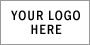 COMPANY INFORMATIONCOMPANY INFORMATIONCompany name: Address: Telephone number: Fax number: Date business started: Number of owners: CHECKLISTCHECKLISTCHECKLISTChoose type of business entity.Business entity type: Select end of fiscal year.Fiscal year-end: Apply for IRS Employer Identification Number (EIN), if applicable.To obtain Form SS-4 to apply for an EIN, go to irs.govRegister with state as a business.Obtain county and city business licenses.If corporation, file letters of incorporation.If partnership, create and sign partnership agreement.Purchase insurance plan(s).Create company Web site. Web site address:Choose an accounting method: Select and purchase accounting software.Install and set up accounting software.Open a business banking account.Obtain a business credit card.Consider contracting with payroll processing firm and/or 
record-keeping firm.Establish a salary agreement for each owner.Establish a retirement plan.